7	examiner d'éventuels changements à apporter, et d'autres options à mettre en oeuvre, en application de la Résolution 86 (Rév. Marrakech, 2002) de la Conférence de plénipotentiaires, intitulée « Procédures de publication anticipée, de coordination, de notification et d'inscription des assignations de fréquence relatives aux réseaux à satellite», conformément à la Résolution 86 (Rév.CMR-07), afin de faciliter l'utilisation rationnelle, efficace et économique des fréquences radioélectriques et des orbites associées, y compris de l'orbite des satellites géostationnaires;7(C)	Question C – Questions pour lesquelles un consensus a été trouvé à l'UIT-R et une seule méthode a été identifiéeIntroductionLa Question C du point 7 de l'ordre du jour englobe sept sujets différents considérés comme simples par la CEPT, et pour lesquels un consensus a été facilement trouvé au sein de l'UIT-R et une seule méthode a été identifiée pour chaque question dans le Rapport de la RPC. Les questions visent à remédier aux incohérences dans les dispositions réglementaires, à clarifier certaines pratiques existantes ou à rendre plus transparentes les procédures réglementaires. Ces questions font l'objet d'une numérotation distincte dans les sections ci-après.Ces sept méthodes correspondent à la seule méthode identifiée pour chacune des Questions C1 à C7 figurant dans le Rapport de la RPC.Propositions1	Proposition concernant la Question C1APPENDICE 30B (RÉV.CMR-15)Dispositions et Plan associé pour le service fixe par satellite
dans les bandes 4 500-4 800 MHz, 6 725-7 025 MHz,
10,70-10,95 GHz, 11,20-11,45 GHz et 12,75-13,25 GHzARTICLE 8     (RÉV.CMR-15)Procédure de notification et d'inscription dans le Fichier de 
référence des assignations dans les bandes planifiées 
du service fixe par satellite11, 12     (CMR-15)MOD	EUR/16A19A3/1#500668.13	Toute notification d'une modification des caractéristiques d'une assignation déjà inscrite, comme indiqué dans l'Appendice 4, est examinée par le Bureau conformément au § 8.8 et au § 8.9, si nécessaire. Toute modification des caractéristiques d'une assignation et dont la mise en service a été confirmée est mise en service dans les huit ans qui suivent la date de notification de ladite modification. Toute modification des caractéristiques d'une assignation mais non encore mise en service est mise en service dans le délai prévu au § 6.1, 6.31 ou 6.31bis de l'Article 6.     (CMR-)2	Proposition concernant la Question C2APPENDICE 30B (RÉV.CMR-15)Dispositions et Plan associé pour le service fixe par satellite
dans les bandes 4 500-4 800 MHz, 6 725-7 025 MHz,
10,70-10,95 GHz, 11,20-11,45 GHz et 12,75-13,25 GHzARTICLE 6     (Rév.CMR-15)Procédures applicables à la conversion d'un allotissement en assignation, 
à la mise en œuvre d'un système additionnel ou à la modification 
d'une assignation figurant dans la Liste1, 2     (CMR-15)ADD	EUR/16A19A3/2#500676.1bis	Les administrations qui soumettent une utilisation additionnelle conformément au § 6.1 de l'Appendice 30B peuvent présenter les renseignements indiqués dans l'Appendice 4 pour deux blocs/sous-bandes de 250 MHz chacun (10,7-10,95 GHz ou 11,2-11,45 GHz pour la liaison descendante et 12,75-13,0 GHz ou 13,0-13,25 GHz pour la liaison montante) et notifier au titre de l'Article 8 et mettre en service uniquement l'un des deux blocs/l'une des deux sous-bandes de 250 MHz chacun (10,7-10,95 GHz ou 11,2-11,45 GHz pour la liaison descendante et 12,75-13,0 GHz ou 13,0-13,25 GHz pour la liaison montante), ou soumettre au titre du § 6.1 l'un ou l'autre des deux blocs/l'une ou l'autre des deux sous-bandes de 250 MHz chacun (10,7-10,95 GHz ou 11,2-11,45 GHz pour la liaison descendante et 12,75-13,0 GHz ou 13,0-13,25 GHz pour la liaison montante) et notifier et mettre en service au titre de l'Article 8 ce bloc/cette sous-bande. Le Bureau traite ce bloc/cette sous-bande tel qu'il a été soumis conformément à l'Article 6 et applique l'Article 8 pour ce bloc/cette sous-bande notifié et mis en service et supprime de sa base de données l'autre bloc/sous-bande.     (CMR-19)ADD	EUR/16A19A3/3#500686.17bis	Une administration qui a soumis la fiche de notification en vue d'une utilisation additionnelle au titre du § 6.1 peut demander au Bureau de n'inscrire dans la Liste qu'un seul bloc/une seule sous-bande de 250 MHz (10,7-10,95 GHz ou 11,2-11,45 GHz pour la liaison descendante et 12,75-13,0 GHz ou 13,0-13,25 GHz pour la liaison montante).     (CMR-19)3	Proposition concernant la Question C3APPENDICE 30B (RÉV.CMR-15)Dispositions et Plan associé pour le service fixe par satellite
dans les bandes 4 500-4 800 MHz, 6 725-7 025 MHz,
10,70-10,95 GHz, 11,20-11,45 GHz et 12,75-13,25 GHzARTICLE 6     (Rév.CMR-15)Procédures applicables à la conversion d'un allotissement en assignation, 
à la mise en œuvre d'un système additionnel ou à la modification 
d'une assignation figurant dans la Liste1, 2     (CMR-15)ADD	EUR/16A19A3/4#500696.15bis	Les mesures décrites aux § 6.13 à § 6.15 ne s'appliquent pas à l'accord demandé au titre du § 6.6.     (CMR-19)4	Proposition concernant la Question C4APPENDICE 30 (RÉV.CMR-15)*Dispositions applicables à tous les services et Plans et Liste1 associés
concernant le service de radiodiffusion par satellite dans les
bandes 11,7-12,2 GHz (dans la Région 3), 11,7-12,5 GHz
(dans la Région 1) et 12,2-12,7 GHz (dans la Région 2)     (CMR-03)ARTICLE 4     (Rév.CMR-15)Procédures relatives aux modifications apportées au Plan de la Région 2 et aux utilisations additionnelles dans les Régions 1 et 334.1	Dispositions applicables aux Régions 1 et 3NOC4.1.12	Si un accord est intervenu avec les administrations identifiées dans la publication visée au § 4.1.5 ci-dessus, l'administration qui propose l'assignation nouvelle ou modifiée peut continuer à appliquer la procédure appropriée de l'Article 5; elle en informe le Bureau en lui indiquant les caractéristiques définitives de l'assignation de fréquence ainsi que le nom des administrations avec lesquelles un accord a été conclu.     (CMR-15)MOD	EUR/16A19A3/5#500714.1.12bis	Lorsqu'elle applique le § 4.1.12, une administration peut indiquer les modifications apportées aux renseignements communiqués au Bureau au titre du § 4.1.3 et publiés au titre du § 4.1.5.     (CMR-)4.2	Dispositions applicables à la Région 2MOD	EUR/16A19A3/6#500724.2.16bis	Lorsqu'elle applique le § 4.2.16, une administration peut indiquer les modifications apportées aux renseignements communiqués au Bureau au titre du § 4.2.6 et publiés au titre du § 4.2.8.     (CMR-)APPENDICE 30A  (RÉV.CMR-15)*Dispositions et Plans et Liste1 des liaisons de connexion associés du service de radiodiffusion par satellite (11,7-12,5 GHz en Région 1, 12,2-12,7 GHz
en Région 2 et 11,7-12,2 GHz en Région 3) dans les bandes 14,5-14,8 GHz2
et 17,3-18,1 GHz en Régions 1 et 3 et 17,3-17,8 GHz en Région 2     (CMR-03)ARTICLE 4     (RÉv.CMR-15)Procédures relatives aux modifications apportées au Plan des liaisons
de connexion de la Région 2 et aux utilisations additionnelles
dans les Régions 1 et 34.1	Dispositions applicables aux Régions 1 et 3NOC4.1.12	Si un accord est intervenu avec les administrations identifiées dans la publication visée au § 4.1.5 ci-dessus, l'administration qui propose l'assignation nouvelle ou modifiée peut continuer à appliquer la procédure appropriée de l'Article 5; elle en informe le Bureau en lui indiquant les caractéristiques définitives de l'assignation de fréquence ainsi que le nom des administrations avec lesquelles un accord a été conclu.     (CMR-15)MOD	EUR/16A19A3/7#500744.1.12bis	Lorsqu'elle applique le § 4.1.12, une administration peut indiquer les modifications apportées aux renseignements communiqués au Bureau au titre du § 4.1.3 et publiés au titre du § 4.1.5.     (CMR-)4.2	Dispositions applicables à la Région 2MOD	EUR/16A19A3/84.2.16bis	Lorsqu'elle applique le § 4.2.16, une administration peut indiquer les modifications apportées aux renseignements communiqués au Bureau au titre du § 4.2.6 et publiés au titre du § 4.2.8.     (CMR-5	Proposition concernant la Question C5ARTICLE 11Notification et inscription des assignations
de fréquence1, 2, 3, 4, 5, 6, 7, 8    (CMR-15)Section II – Examen des fiches de notification et inscription des
assignations de fréquence dans le Fichier de référenceMOD	EUR/16A19A3/9#5007611.46		Aux fins du présent l'Article, toute fiche de notification présentée à nouveau au Bureau plus de six mois après la date à laquelle il a renvoyé la fiche initiale est considérée comme une nouvelle notification, avec une nouvelle date de réception. S'agissant d'assignations de fréquence à une station spatiale, si la nouvelle date de réception d'une telle fiche de notification n'est pas conforme au délai indiqué au numéro 11.44.1 ou 11.43A, selon le cas, la fiche de notification est renvoyée à l'administration notificatrice dans le cas du numéro 11.44.1, puis est examinée comme une nouvelle fiche de notification relative à une modification des caractéristiques d'une assignation déjà inscrite avec une nouvelle date de réception, dans le cas du numéro 11.43A.     (CMR-)ADD	EUR/16A19A3/10#50077_______________x	11.46.1	S'il ne reçoit pas la fiche de notification présentée à nouveau dans un délai de quatre mois à compter de la date à laquelle il a renvoyé la fiche initiale, le Bureau envoie dans les meilleurs délais un rappel à l'administration notificatrice.     (CMR-19)6	Proposition concernant la Question C6APPENDICE 4 (RÉV.CMR-15)Liste et Tableaux récapitulatifs des caractéristiques à utiliser
dans l'application des procédures du Chapitre IIIANNEXE 2Caractéristiques des réseaux à satellite, des stations terriennes
ou des stations de radioastronomie2     (Rév.CMR-12)Notes concernant les Tableaux A, B, C et DMOD	EUR/16A19A3/11#50078TABLEAU ACARACTÉRISTIQUES GÉNÉRALES DU RÉSEAU À SATELLITE, DE LA STATION TERRIENNE 
OU DE LA STATION DE RADIOASTRONOMIE     (Rév.CMR-)MOD	EUR/16A19A3/12#50079TABLEAU CCARACTÉRISTIQUES À FOURNIR POUR CHAQUE GROUPE D'ASSIGNATION DE FRÉQUENCE 
D'UN FAISCEAU D'ANTENNE DE SATELLITE OU D'UNE ANTENNE DE STATION TERRIENNE 
OU D'UNE ANTENNE DE STATION DE RADIOASTRONOMIE     (Rév.CMR-)APPENDICE 30B (RÉV.CMR-15)Dispositions et Plan associé pour le service fixe par satellite
dans les bandes 4 500-4 800 MHz, 6 725-7 025 MHz,
10,70-10,95 GHz, 11,20-11,45 GHz et 12,75-13,25 GHzARTICLE 6     (Rév.CMR-15)Procédures applicables à la conversion d'un allotissement en assignation, 
à la mise en œuvre d'un système additionnel ou à la modification 
d'une assignation figurant dans la Liste1, 2     (CMR-15)MOD	EUR/16A19A3/13#500806.17	Si des accords ont été conclus avec les administrations ayant fait l'objet d'une publication conformément au § 6.7, l'administration qui propose l'assignation nouvelle ou modifiée peut demander au Bureau d'inscrire l'assignation dans la Liste, en lui indiquant les caractéristiques définitives de l'assignation ainsi que le nom des administrations avec lesquelles l'accord a été conclu. A cette fin, elle envoie au Bureau les renseignements spécifiés dans l'Appendice 4. Lorsqu'elle soumet la fiche de notification, l'administration peut demander au Bureau d'examiner  fiche au titre des § 6.19, 6.21 et 6.22 (inscription dans la Liste) au titre de l'Article 8 du présent Appendice (notification).     (CMR-)7	Proposition concernant la Question C7APPENDICE 30B (RÉV.CMR-15)Dispositions et Plan associé pour le service fixe par satellite
dans les bandes 4 500-4 800 MHz, 6 725-7 025 MHz,
10,70-10,95 GHz, 11,20-11,45 GHz et 12,75-13,25 GHzARTICLE 6     (Rév.CMR-15)Procédures applicables à la conversion d'un allotissement en assignation, 
à la mise en œuvre d'un système additionnel ou à la modification 
d'une assignation figurant dans la Liste1, 2     (CMR-15)ADD	EUR/16A19A3/14#500816.15bis	L'accord des administrations affectées peut également être obtenu, aux termes du présent l'Article, pour une période déterminée. À l'échéance de cette période déterminée pour une assignation figurant dans la Liste, l'assignation en question est conservée dans la Liste jusqu'à la fin du délai visé au § 6.1 ci-dessus, après quoi elle est considérée comme caduque, à moins que les administrations affectées ne renouvellent leur accord.     (CMR-19)MOD	EUR/16A19A3/15#50082ARTICLE 8     (RÉV.CMR-15)Procédure de notification et d'inscription dans le Fichier de 
référence des assignations dans les bandes planifiées 
du service fixe par satellite11, 12     (CMR-)ADD	EUR/16A19A3/16#500838.16bis	Au cas où le Bureau aurait été informé d'un accord portant sur des assignations de fréquence nouvelles ou modifiées figurant dans la Liste pour une période déterminée conformément à l'Article 6, l'assignation de fréquence est inscrite dans le Fichier de référence accompagnée d'une note indiquant qu'elle n'est valable que pendant cette période. L'administration notificatrice qui utilise l'assignation de fréquence pendant ladite période ne doit pas prendre ultérieurement prétexte de cette utilisation pour maintenir l'assignation en service à l'issue de cette période si elle n'obtient pas l'accord de la ou des administrations concernées.     (CMR-19)APPENDICE 30A  (RÉV.CMR-15)*Dispositions et Plans et Liste1 des liaisons de connexion associés du service de radiodiffusion par satellite (11,7-12,5 GHz en Région 1, 12,2-12,7 GHz
en Région 2 et 11,7-12,2 GHz en Région 3) dans les bandes 14,5-14,8 GHz2
et 17,3-18,1 GHz en Régions 1 et 3 et 17,3-17,8 GHz en Région 2     (CMR-03)MOD	EUR/16A19A3/17#50084ARTICLE 5     (RÉV.CMR-15)Coordination, notification, examen et inscription dans le Fichier de référence
international des fréquences d'assignations de fréquence à des stations
terriennes d'émission et des stations spatiales de réception des
liaisons de connexion dans le service fixe par satellite21, 22     (CMR-)5.2	Examen et inscriptionMOD	EUR/16A19A3/18#500855.2.6	Si l'administration présente à nouveau sa fiche non modifiée en insistant pour un nouvel examen de cette fiche, mais si la conclusion du Bureau relativement au § 5.2.1 reste défavorable, la fiche de notification est retournée à l'administration notificatrice conformément au § 5.2.4. Dans ce cas, l'administration notificatrice s'engage à ne pas mettre en service l'assignation de fréquence tant que la condition spécifiée au § 5.2.5 n'a pas été remplie. ______________Conférence mondiale des radiocommunications (CMR-19)
Charm el-Cheikh, Égypte, 28 octobre – 22 novembre 2019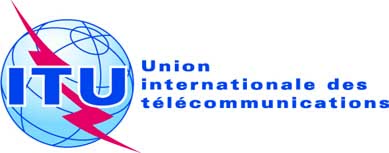 SÉANCE PLÉNIÈREAddendum 3 au
Document 16(Add.19)-F7 octobre 2019Original: anglaisPropositions européennes communesPropositions européennes communesPropositions pour les travaux de la confÉrencePropositions pour les travaux de la confÉrencePoint 7(C) de l'ordre du jourPoint 7(C) de l'ordre du jourPoints de l'AppendiceA  –  CARACTÉRISTIQUES GÉNÉRALES DU RÉSEAU À SATELLITE, 
DE LA STATION TERRIENNE OU DE LA 
STATION DE RADIOASTRONOMIE...Fiche de notification pour un réseau à satellite du service fixe par satellite au titre de l'Appendice 30B (l'Articles 6 et 8)A.2DATE DE MISE EN SERVICEA.2.ala date de mise en service (effective ou prévue, selon le cas) de l'assignation (nouvelle ou modifiée)Pour une assignation de fréquence à une station spatiale OSG, y compris les assignations de fréquence figurant dans les Appendices 30, 30A et 30B, la date de mise en service est la date définie aux numéros 11.44B et 11.44.2Lors d'une modification de l'une quelconque des caractéristiques fondamentales d'une assignation à l'exception des renseignements figurant sous A.1.a, la date à indiquer doit être la date de la dernière modification (effective ou prévue, selon le cas)Requise uniquement pour la notification+...A.3ADMINISTRATION OU ENTITÉ EXPLOITANTEA.3.ale symbole de l'administration ou de l'entité exploitante (voir la Préface) qui a le contrôle opérationnel de la station spatiale, de la station terrienne ou de la station de radioastronomieA.3.ble symbole de l'adresse de l'administration (voir la Préface) à laquelle il convient d'envoyer toute communication urgente concernant les brouillages, la qualité des émissions et les questions relatives à l'exploitation technique du réseau ou de la station (voir l'Article 15)...Points de l'AppendiceC  –  CARACTÉRISTIQUES À FOURNIR POUR CHAQUE GROUPE D'ASSIGNATION DE FRÉQUENCE D'UN FAISCEAU D'ANTENNE DE SATELLITE OU D'UNE ANTENNE DE STATION TERRIENNE OU D'UNE ANTENNE DE STATION DE RADIOASTRONOMIEFiche de notification pour un réseau à satellite du service fixe par satellite au titre de l'Appendice 30B (l'Articles 6 et 8)...C.7LARGEUR DE BANDE NÉCESSAIRE ET CLASSE D'ÉMISSION(conformément à l'Article 2 et à l'Appendice 1)Dans le cas de la publication anticipée d'un réseau à satellite non géostationnaire non soumis à la coordination au titre de la Section II de l'Article 9, les modifications apportées à cet élément dans les limites spécifiées au C.1 ne doivent pas avoir d'incidence sur l'examen de la notification au titre de l'Article 11Non requis pour les capteurs actifs ou passifsC.7.ala largeur de bande nécessaire et la classe d'émission pour chaque porteuseDans le cas de l'Appendice 30B, requis uniquement pour la notification au titre de l'Article 8 +..C.8.a.2la densité maximale de puissance, en dB(W/Hz), fournie à l'entrée de l'antenne pour chaque type de porteuse2Dans le cas de l'Appendice 30B, à fournir uniquement pour la notification au titre de l'Article 8A fournir si ni C.8.b.2 ni C.8.b.3.b n'est fourni+